계약번호 2024 -     호전주한벽문화관 전통혼례식 계약서     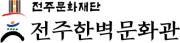 계약사항전주한벽문화관의 전통혼례 계약서 내용에 동의하여 본 계약서에 서명합니다.2024년     월     일  예약자            ㊞ ┃ 담당자            ㊞ 혼례일시혼례일시혼례일시 2024년     월     일     요일   12시 30분 2024년     월     일     요일   12시 30분 2024년     월     일     요일   12시 30분 2024년     월     일     요일   12시 30분 2024년     월     일     요일   12시 30분신랑Groom국 적nationality국 적nationality신부Bride국 적nationality국 적nationality신랑Groom성 명name성 명name신부Bride성 명name성 명name신랑Groom연락처phone연락처phone신부Bride연락처phone연락처phone신랑Groom연령대age group연령대age group  20대 □  30대 □  40대 □    50대 □  60대 이상 □신부Bride연령대age group연령대age group 20대 □  30대 □  40대 □   50대 □  60대 이상 □※국적, 연령대 조사는 전주한벽문화관 전통혼례 운영에 대한 통계에만 사용됩니다.※국적, 연령대 조사는 전주한벽문화관 전통혼례 운영에 대한 통계에만 사용됩니다.※국적, 연령대 조사는 전주한벽문화관 전통혼례 운영에 대한 통계에만 사용됩니다.※국적, 연령대 조사는 전주한벽문화관 전통혼례 운영에 대한 통계에만 사용됩니다.※국적, 연령대 조사는 전주한벽문화관 전통혼례 운영에 대한 통계에만 사용됩니다.※국적, 연령대 조사는 전주한벽문화관 전통혼례 운영에 대한 통계에만 사용됩니다.※국적, 연령대 조사는 전주한벽문화관 전통혼례 운영에 대한 통계에만 사용됩니다.※국적, 연령대 조사는 전주한벽문화관 전통혼례 운영에 대한 통계에만 사용됩니다.혼주성명parents name혼주성명parents name신랑父father혼주성명parents name혼주성명parents name신부父father혼주성명parents name혼주성명parents name신랑母mother혼주성명parents name혼주성명parents name신부母mother진행관련 상시 연락자진행관련 상시 연락자진행관련 상시 연락자 신랑□ 신부□ 그 외□(관계 :          )  연락처 : 010 -          -          신랑□ 신부□ 그 외□(관계 :          )  연락처 : 010 -          -          신랑□ 신부□ 그 외□(관계 :          )  연락처 : 010 -          -          신랑□ 신부□ 그 외□(관계 :          )  연락처 : 010 -          -          신랑□ 신부□ 그 외□(관계 :          )  연락처 : 010 -          -         1. 기본사항 ※ 담당자에게 전통혼례 ‘기본사항’에 대한 내용을 전달받았으며 내용에    대해 숙지하고 동의합니다.동의1. 기본사항 ※ 담당자에게 전통혼례 ‘기본사항’에 대한 내용을 전달받았으며 내용에    대해 숙지하고 동의합니다.□2. 선택사항구분구분내용비용선택동의2. 선택사항유  료축하공연축무300,000□□2. 선택사항무  료가마가마(가마꾼 포함)0□□2. 선택사항무  료폐백폐백실(공간 제공)0□□2. 선택사항※선택 사항에 대한 내용을 전달받았으며 내용에 대해 숙지하고 동의합니다※선택 사항에 대한 내용을 전달받았으며 내용에 대해 숙지하고 동의합니다※선택 사항에 대한 내용을 전달받았으며 내용에 대해 숙지하고 동의합니다※선택 사항에 대한 내용을 전달받았으며 내용에 대해 숙지하고 동의합니다※선택 사항에 대한 내용을 전달받았으며 내용에 대해 숙지하고 동의합니다□3. 피로연(식사)잔치뷔페(실외) 피로연  [ \36,900 / 1인] (※최소100명 ~ 최대150명)잔치뷔페(실외) 피로연  [ \36,900 / 1인] (※최소100명 ~ 최대150명)잔치뷔페(실외) 피로연  [ \36,900 / 1인] (※최소100명 ~ 최대150명)잔치뷔페(실외) 피로연  [ \36,900 / 1인] (※최소100명 ~ 최대150명)동의3. 피로연(식사)여부 진행□  미진행□(           )통합지급보증인원총      명□3. 피로연(식사)※피로연(식사) 진행에 대해 내용을 전달받았으며 내용에 대해 숙지하고 동의합니다※피로연(식사) 진행에 대해 내용을 전달받았으며 내용에 대해 숙지하고 동의합니다※피로연(식사) 진행에 대해 내용을 전달받았으며 내용에 대해 숙지하고 동의합니다※피로연(식사) 진행에 대해 내용을 전달받았으며 내용에 대해 숙지하고 동의합니다□4. 계약계약금계약금 \200,000계약금 \200,000계약금 \200,000계약금 \200,0004. 계약지급방법카드□계좌이체□4. 계약상  세카드명 은행명4. 계약상  세소유주입금자4. 계약지불일2024년    월    일2024년    월    일2024년    월    일2024년    월    일4. 계약【입금계좌 : 전북은행 1013-01-1380827】 / 【예 금 주 : (재)전주문화재단】【입금계좌 : 전북은행 1013-01-1380827】 / 【예 금 주 : (재)전주문화재단】【입금계좌 : 전북은행 1013-01-1380827】 / 【예 금 주 : (재)전주문화재단】【입금계좌 : 전북은행 1013-01-1380827】 / 【예 금 주 : (재)전주문화재단】【입금계좌 : 전북은행 1013-01-1380827】 / 【예 금 주 : (재)전주문화재단】4. 계약계좌번호(환불시 필요)(환불시 필요)(환불시 필요)(환불시 필요)